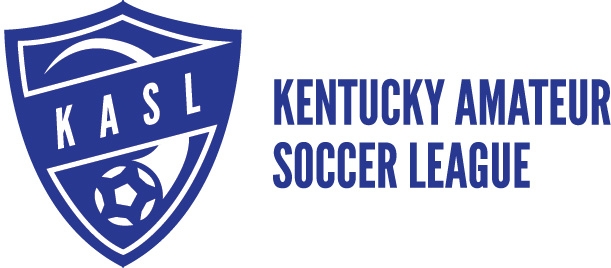 FUTSAL TEAM APPLICATIONAge Group: (circle one)YouthU9 – U10 Boys		U11 – U12 Boys		U13 – U14 Boys		U15 – U18 BoysU9 – U10 Girls		U11 – U12 Girls		U13 – U14 Girls		U15 – U18 GirlsAdult	Men	Women	Co-Ed Session: (circle one)        Winter – Session I	       Winter – Session II	           Summer – Session I        Summer – Session IITeam Info.Team Name: ____________________________________________  Team Color: ___________________Team Contact: ____________________________________________________Primary Contact #: _______________________   Secondary Contact #: __________________________Primary Email Address: ______________________________________________________________Secondary Email Address: ________________________________________________________________ALL GAMES WILL BE PLAYED AT THE MIKE EIMERS TRAINING FACILITY LOCATED AT 3001 STOBER AVE., LOUISVILLE, KY.PLEASE VISIT WWW.MIKEEIMERSTRAININGFACILITY.COM FOR MORE DETAILS ON OUR FUTSAL LEAGUES.YOU MAY FAX (502-459-8069) OR EMAIL YOUR COMPLETED REGISTRATION FORMS TO GDATTILO@BELLSOUTH.NET.ALL TEAM FEES ARE DUE PRIOR TO THE START OF YOUR FIRST GAME.TO REGISTER AS AN INDIVIDUAL PLAYER CONTACT GEMMA DATTILO @ GDATTILO@BELLSOUTH.NET KENTUCKY AMATEUR SOCCER LEAGUEP.O. BOX 34113LOUISVILLE, KY  40232502-479-3344